8 ноября 2017 г.                                                                                 г. МайкопВыписка изП Р О Т О К О Л АЗаседания Комиссии по предоставлению на основе отбора субсидий на поддержку социально ориентированных казачьих обществ на территории муниципального образования «Город Майкоп»  ПредседательствовалРуководитель Отдела по взаимодействию с политическими партиями и общественными объединениями Администрации муниципального образования «Город Майкоп»В. Н. АлтунинПрисутствовали:Заместитель председателя:Галда Н.Н., руководитель Комитета по экономике Администрации муниципального образования «Город Майкоп».Секретарь комиссии:Рябцев Н. В., ведущий специалист Отдела по взаимодействию с политическими партиями и общественными объединениями Администрации муниципального образования «Город Майкоп».Члены комиссии:Орлов В. Н., руководитель Финансового управления Администрации муниципального образования «Город Майкоп»;Непочатова Т.В., руководитель Юридического отдела Администрации муниципального образования «Город Майкоп»;Березовская О.В., начальник финансово - хозяйственного отдела Управления делами Администрации муниципального образования «Город Майкоп»;В соответствии с Порядком определения объема и предоставления субсидий социально ориентированным казачьим обществам, действующим на территории муниципального образования «Город Майкоп», утвержденным постановлением Администрации муниципального образования «Город Майкоп» 24 августа 2017 г., Комиссия по предоставлению на основе отбора субсидий на поддержку социально ориентированных казачьих обществ на территории муниципального образования «Город Майкоп» Р Е Ш И Л А:1. Признать Ханское хуторское казачье общество Районного казачьего общества города Майкопа Майкопского казачьего отдела Кубанского казачьего войска прошедшим отбор.2. Опубликовать итоги отбора в газете «Майкопские новости» и на официальном сайте Администрации муниципального образования «Город Майкоп».3. Отделу по взаимодействию с политическими партиями и общественными объединениями совместно с Управлением делами Администрации муниципального образования «Город Майкоп» организовать заключение соглашения с победителем отбора.Решение принято единогласноПредседатель Комиссии                                                        В. Н. АлтунинСекретарь Комиссии                                                              Н. В. РябцевАдминистрация муниципального образования «Город Майкоп»Республики Адыгея 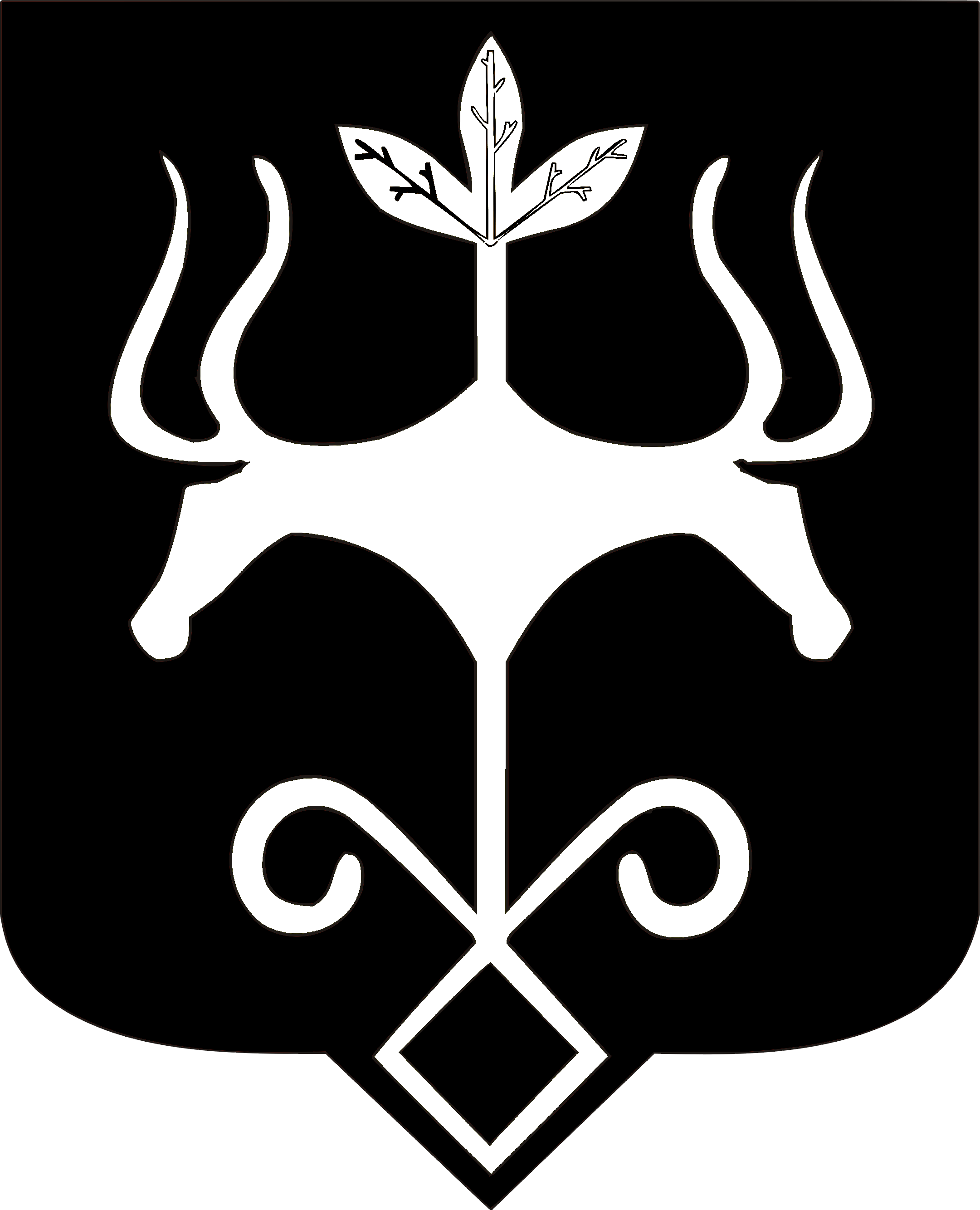 Адыгэ Республикэммуниципальнэ образованиеу 
«Къалэу Мыекъуапэ» и Администрацие